Informativa sul trattamento dei dati personali (art. 13 Regolamento U.E. n. 679/2016) raccolti dal Comune di Genova per la seguente attività: iscrizione anagrafica fornitori per attività contabile-amministrativaIl Comune di Genova, in qualità di titolare (con sede in Genova, Via Garibaldi n.9, telefono: 010557111; indirizzo mail: urpgenova@comune.genova.it, casella di posta elettronica certificata (Pec): comunegenova@postemailcertificata.it) tratterà i dati personali conferiti con il presente modulo, con modalità prevalentemente informatiche e telematiche, per le finalità previste dal Regolamento (UE) 2016/679 (RGPD), in particolare per l’esecuzione di attività contabile e amministrativa, nell’ambito dei propri compiti di interesse pubblico o comunque connessi all’esercizio dei propri pubblici poteri, ivi incluse le finalità di archiviazione, di ricerca storica e di analisi per scopi statistici. Ove richiesto dagli interessati, i dati potranno essere trattati anche per comunicare eventi o altre iniziative di informazione di particolare interesse per la loro attività.Il conferimento dei dati presenti nei campi contrassegnati da (*) sono obbligatori e il loro mancato inserimento non consente di completare l’istruttoria necessaria per il rilascio del provvedimento finale o quant’altro richiesto. Per contro, la compilazione dei campi contrassegnati da ($), pur potendo risultare utile per agevolare i rapporti con il Comune di Genova, è facoltativa e la loro mancata indicazione non pregiudica il completamento della procedura.I dati saranno trattati per tutto il tempo necessario alla definizione di quanto richiesto dall’utente e saranno successivamente conservati in conformità alle norme sulla conservazione della documentazione amministrativa.  I dati saranno trattati esclusivamente dal personale e da collaboratori del Comune di Genova o delle imprese espressamente nominate come responsabili del trattamento. Al di fuori di queste ipotesi i dati non saranno comunicati a terzi né diffusi, se non nei casi specificamente previsti dal diritto nazionale o dell’Unione europea. Alcuni dati potranno essere pubblicati on line nella sezione Amministrazione Trasparente in quanto necessario per adempiere agli obblighi di legge previsti del D.Lgs. n. 33/2013 - Testo Unico in materia di trasparenza amministrativa.Gli interessati hanno il diritto di chiedere al titolare del trattamento l’accesso ai dati personali e la rettifica o la cancellazione degli stessi o la limitazione del trattamento che li riguarda o di opporsi al trattamento (artt. 15 e ss. del RGPD). L’apposita istanza all’Autorità è presentata contattando il Responsabile della protezione dei dati presso il Comune di Genova (Responsabile della Protezione dei dati personali, Via Garibaldi n.9, Genova 16124, email: DPO@comune.genova.it).  Gli interessati, ricorrendone i presupposti, hanno, altresì, il diritto di proporre reclamo al Garante quale autorità di controllo secondo le procedure previste.  Dichiaro di aver preso visione della presente informativa e esprimo il consenso al trattamento dei dati personali raccolti, esclusivamente nell’ambito del procedimento per il quale la presente dichiarazione viene resa, ai sensi e per gli effetti del Regolamento U.E. n. 679/2016. Data _____________________		       Firma ____________________________________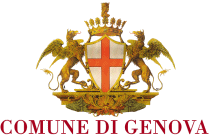 ISTANZA DI COMPENSAZIONEDATI ANAGRAFICI DEL RICHIEDENTE*
Il/la sottoscritto/a_________________________________________________________________Nato il ___________________a_____________________________ Prov. ________________Residente a____________________________ Prov___________________________________Via__________________________________________________________________________Tel_____________________________ C.F.__________________________________________e-mail/PEC ___________________________________________________________________In qualità di titolare dell’attività economica/ legale rappresentante della società	(i cui dati si specificano nello spazio sottostante):DATI DELL’IMPRESA*Denominazione/Ragione Sociale _______________________________________________Codice Fiscale_________________________ Partita IVA____________________________Iscritta nel Registro Imprese di____________________________dal___________________Indirizzi:sede legale _______________________________________________CAP____________Comune_______________________________	Prov____________________________Via_________________________________________________________n.___________sede operativa (se diversa dalla sede legale)Via_________________________________________________________n.__________________ Email______________________________________PEC_________________________________CHIEDE:la compensazione tra gli importi a debito dovuti a seguito del/i seguente/i tributo/i non pagato/i:____________________________________________________________________________________________________________________________________________________________________e quota parte del contributo riconosciuto in applicazione del “Bando pubblico per la concessione di contributi economici a favore di microimprese a seguito dell’emergenza determinatasi per il crollo del ponte Morandi”.Ai sensi e per gli effetti di cui all’art. 13 del D. Lgs. n. 196/2003 e ss.mm.ii. e del REGOLAMENTO (UE) 679/2016 (GDPR), il sottoscritto dichiara di essere informato che i dati personali raccolti saranno trattati, anche con strumenti informatici, esclusivamente nell’ambito del procedimento per il quale la presente dichiarazione viene resa e che al riguardo ha diritto a chiedere l’accesso ai dati personali, la rettifica o la cancellazione degli stessi o la limitazione del trattamento o di opporsi al loro trattamento, nonché tutti i diritti di cui all’art. 15 del Reg. (UE) 679/2016.Titolare del trattamento dei dati è Comune di Genova, Via Garibaldi 9 – 16121 GenovaSI ALLEGANO I SEGUENTI DOCUMENTI:- copia di documento di identità in corso di validità del dichiaranteData______/_____/________          	                       Firma ________________________________